桃園市政府人事處性別意識培力研習成果表問卷調查分析表格式一、量化分析二、質化分析(請以文字陳述活動辦理情況、參與程度、未來課程建議事項等)110年1月12日辦理「性別主流化及CEDAW進階研習」，邀請世新大學廣播電視電影學系林承宇教授，藉由影片觀賞佐以影析及導讀的方式，帶領同仁們瞭解「直接歧視與間接歧視」、「暫行特別措施」、「各機關業務與CEDAW關聯性」及「如何運用CEDAW於機關業務及施政」等，共計113人參加。附表3桃園市政府性別培力、宣導總執行成果表項次項目資料內容1主辦單位政府單位，名稱：桃園市平鎮區公所民間單位，名稱：___________2協辦單位政府單位，名稱：           民間單位，名稱：___________3年度110年4活動日期110年1月12日(星期二)5活動名稱幸福路上無歧視~性別主流化及CEDAW進階研習第1梯6活動對象本公所公務人員、約僱人員及業務助理及平鎮區機關學校人員7辦理形式《Green Book / 幸福綠皮書》影片觀賞、講師導讀8課程/活動類別性別平等政策綱領權力、決策與影響力就業、經濟與福利教育、文化與媒體人身安全與司法 人口、婚姻與家庭健康、醫療與照顧                                   環境、能源與科技性別主流化的發展與運用歷史發展與總體架構工具概念與實例運用性別統計性別影響評估性別預算性別分析性別基礎概念或性別平等意識培力CEDAW其他新興議題9活動目標1.瞭解CEDAW公約~什麼是直接歧視、間接歧視、多重歧視及交叉歧視2.將CEDAW精神落實於業務3.去除性別刻板印象與偏見10課程簡介一、本課程由世新大學教授林承宇講師講授，主要係    以影片觀賞佐以影析及導讀的方式帶領同仁們瞭解「直接歧視與間接歧視」、「暫行特別措施」、「各機關業務與CEDAW關聯性」及「如何運用CEDAW於機關業務及施政」。二、什麼是直接歧視、間接歧視、多重歧視及交叉歧視(一)唯有相互理解，從日常生活中的微小層面去改變，才能一步步拆解性別與不平等加在我們身上的枷鎖。(二)透過電影情節，老師導讀解析性別意識培力的重    要性，從中檢視電影中那個/些情節是性別暴力？那些情境是多重交叉歧視？(三)老師帶進了一些真實的案例，讓我們更清楚明瞭「性別平等與意識」的意涵與重要。讓我們了解有了性別平等意識培力，在生活中會以比較謙虛並且包容態度面對與我們不一樣的人，減少性別歧視與暴力，降低風險與遺憾，讓自己與他人處在較安全的環境中，減少暴力與衝突。(四)更具體地說，我可以……檢視自己是否有性別歧視盲，體恤到歧視禁止的重要性。不管是有意、無意的性別歧視，都會造成很多問題，不歧視會因此提升自己的高度。1.發自內心做到實質性別的平等發自內心做到實質性別的平等，不只是形式上的性別平等，更要做到機會、取得機會與結果的平等。2.盡到性別平等義務，展現自己的文明。三、CEDAW第11條:工作平等1.CEDAW第11條第1項：「締約各國應採取一切適當措施，消除在就業方面對婦女的歧視，以保證她們在男女平等的基礎上享有相同權利，特別是：人人有不可剝奪的工作權利…；（f）在工條件方面享有健康和安全保障，包括保障生育機能的權利。」  2.CEDAW第11條第2項：「締約各國為使婦女不致因結婚或生育而受歧視，又為保障其有效的工作權利起見，應採取適當措施：（a）禁止以懷孕或產假為理由予以解僱，以及以婚姻狀況為理由予以解僱的歧視，違反規定者予以制裁（b）實施帶薪產假或具有同等社會福利的產假，而不喪失原有工作、年資或社會津貼。…」11參加人數共113人，分別為男性：40人；女性：73人。12相關照片配合前測、後測，讓同仁更深瞭解性別意識培力的意旨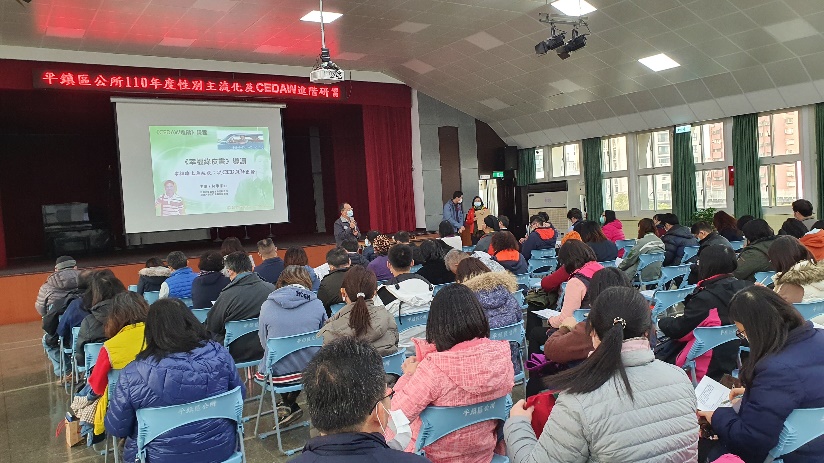 藉由講師生動活潑的講述，讓同仁瞭解性別平等的重要性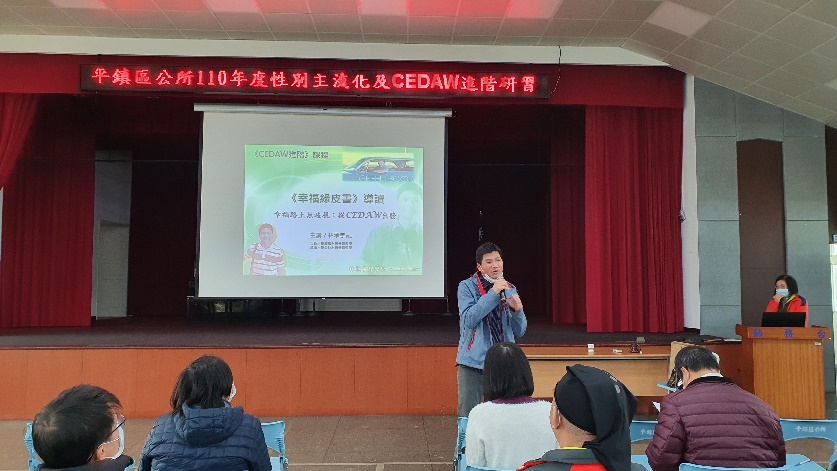 13相關連結14聯絡方式單位名稱：平鎮區公所聯絡人姓名：林瑞娟聯絡人電話：(03)4572105分機2501聯絡人傳真：(03)4688978聯絡人E-mail：10010048@mail.tycg.gov.tw15講師資料林承宇教授【現職】世新大學廣播電視電影學系 專任副教授政治大學公共行政學系 兼任副教授【最高學歷】國立政治大學新聞所博士【專長領域】傳播(含廣電)政策與法規、新媒體敘事行銷、傳播敘事、傳播(廣電)創意美學、健康識能與媒體識讀【經歷】1.國立政治大學公共行政學系 & 新聞學系、淡江大學大眾傳播學系、國立聯合大學臺灣語文與傳播學系、輔仁大學影像傳播學系等兼任教師2.世新大學通識教育中心專任助理教授、國立政治大學公共行政學系兼任助理教授3.中華民國衛星廣播電視公會新聞資詢委員會／委員4.行政院海巡署性別平等委員會／委員瞭解程度　題次瞭解程度　題次非常滿意人數(%)滿意人數(%)普通人數(%)不滿意人數(%)非常不滿意人數(%)第1題本次課程對增進您對「性別主流化及消除對婦女一切形式歧視公約(CEDAW)」相關概念有無助益合計6315200第1題本次課程對增進您對「性別主流化及消除對婦女一切形式歧視公約(CEDAW)」相關概念有無助益男205000第1題本次課程對增進您對「性別主流化及消除對婦女一切形式歧視公約(CEDAW)」相關概念有無助益女4320200第2題對本次課程之授課講座(林承宇講師)的教學方式是否滿意合計6317000第2題對本次課程之授課講座(林承宇講師)的教學方式是否滿意男214000第2題對本次課程之授課講座(林承宇講師)的教學方式是否滿意女4213000第3題對本次課程之授課講座(林承宇講師)的教學內容是否滿意合計6019100第3題對本次課程之授課講座(林承宇講師)的教學內容是否滿意男205000第3題對本次課程之授課講座(林承宇講師)的教學內容是否滿意女4014100第4題對本次課程之授課講座(林承宇講師)的教學熱忱是否滿意合計6218000第4題對本次課程之授課講座(林承宇講師)的教學熱忱是否滿意男205000第4題對本次課程之授課講座(林承宇講師)的教學熱忱是否滿意女4213000第5題整體滿意度合計6119000第5題整體滿意度男196000第5題整體滿意度女4213000實際人數合計80人；男25人(31.25%)、女55人(68.75%)。合計80人；男25人(31.25%)、女55人(68.75%)。合計80人；男25人(31.25%)、女55人(68.75%)。合計80人；男25人(31.25%)、女55人(68.75%)。合計80人；男25人(31.25%)、女55人(68.75%)。合計80人；男25人(31.25%)、女55人(68.75%)。備註為評估參訓者對CEDAW知識之吸收程度及訓練之有效性，本課程依課程內容則擇10題進行前、後測，題目相同，惟後測更換題目順序。測驗結果：共計80人參加測驗，前測平均分數為79.6分，後測平均分數為94.5分。顯示訓練結果有效提升同仁對於CEDAW知識之吸收與認識。為評估參訓者對CEDAW知識之吸收程度及訓練之有效性，本課程依課程內容則擇10題進行前、後測，題目相同，惟後測更換題目順序。測驗結果：共計80人參加測驗，前測平均分數為79.6分，後測平均分數為94.5分。顯示訓練結果有效提升同仁對於CEDAW知識之吸收與認識。為評估參訓者對CEDAW知識之吸收程度及訓練之有效性，本課程依課程內容則擇10題進行前、後測，題目相同，惟後測更換題目順序。測驗結果：共計80人參加測驗，前測平均分數為79.6分，後測平均分數為94.5分。顯示訓練結果有效提升同仁對於CEDAW知識之吸收與認識。為評估參訓者對CEDAW知識之吸收程度及訓練之有效性，本課程依課程內容則擇10題進行前、後測，題目相同，惟後測更換題目順序。測驗結果：共計80人參加測驗，前測平均分數為79.6分，後測平均分數為94.5分。顯示訓練結果有效提升同仁對於CEDAW知識之吸收與認識。為評估參訓者對CEDAW知識之吸收程度及訓練之有效性，本課程依課程內容則擇10題進行前、後測，題目相同，惟後測更換題目順序。測驗結果：共計80人參加測驗，前測平均分數為79.6分，後測平均分數為94.5分。顯示訓練結果有效提升同仁對於CEDAW知識之吸收與認識。為評估參訓者對CEDAW知識之吸收程度及訓練之有效性，本課程依課程內容則擇10題進行前、後測，題目相同，惟後測更換題目順序。測驗結果：共計80人參加測驗，前測平均分數為79.6分，後測平均分數為94.5分。顯示訓練結果有效提升同仁對於CEDAW知識之吸收與認識。項次活動名稱辦理單位日期參加對象參加人數參加人數參加人數1性別主流化及CEDAW進階研習(第一梯次)平鎮區公所人事室110.01.12本公所及本區各機關學校同仁合計113人男 40 人1性別主流化及CEDAW進階研習(第一梯次)平鎮區公所人事室110.01.12本公所及本區各機關學校同仁合計113人女 73 人2合計_____人男    人2合計_____人女    人3合計_____人男    人3合計_____人女    人4合計_____人男    人4合計_____人女    人5合計_____人男    人5合計_____人女    人6合計_____人男    人6合計_____人女    人7合計_____人男    人7合計_____人女    人8合計_____人男    人8合計_____人女    人9合計_____人男    人9合計_____人女    人10合計_____人男    人10合計_____人女    人11合計_____人男    人11合計_____人女    人12合計_____人男    人12合計_____人女    人13合計_____人男    人13合計_____人女    人14合計_____人男    人14合計_____人女    人